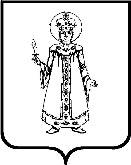 АДМИНИСТРАЦИЯ  ИЛЬИНСКОГО СЕЛЬСКОГО ПОСЕЛЕНИЯУГЛИЧСКОГО МУНИЦИПАЛЬНОГО РАЙОНА  ЯРОСЛАВСКОЙ ОБЛАСТИП О С Т А Н О В Л Е Н И ЕОб утверждении Программы профилактики нарушений обязательных требований, требований, установленных муниципальными правовыми актами, при осуществлении муниципального контроля в сфере благоустройства на территории Ильинского сельского поселения и муниципальных нормативных правовых актов, обязательных к применению при благоустройстве территории Ильинского сельского поселения на 2021 годВ соответствии с Федеральным законом от 06.10.2003 № 131-ФЗ «Об общих принципах организации местного самоуправления в Российской Федерации», со статьей 8.2 «Федерального закона от 26.12.2008 № 294-ФЗ «О защите прав юридических лиц и индивидуальных предпринимателей при осуществлении государственного контроля (надзора) и муниципального контроля», постановлением Правительства Российской Федерации от 26.12.2018 № 1680 «Об утверждении общих требований к организации и осуществлению органами государственного контроля (надзора), органами муниципального контроля мероприятий по профилактике нарушений обязательных требований, требований, установленных муниципальными правовыми актами», Уставом Ильинского сельского поселения, Администрация Ильинского сельского поселенияПОСТАНОВЛЯЕТ:1. Утвердить Программу профилактики нарушений обязательных требований, требований, установленных муниципальными правовыми актами, при осуществлении муниципального контроля в сфере благоустройства на территории Ильинского сельского поселения и муниципальных нормативных правовых актов, обязательных к применению при благоустройстве территории Ильинского сельского поселения на 2021 год (приложение).2. Опубликовать настоящее постановление в Информационном вестнике Ильинского сельского поселения «Наш край» и разместить на официальном сайте Администрации Ильинского сельского поселения. 3.   Контроль за исполнением настоящего постановления возложить на заместителя Главы администрации Ильинского сельского поселения Паску А.П. 4.    Постановление вступает в силу с момента официального опубликования.Глава Ильинского сельского поселения                   Н.И. ПоддубнаяПриложениеУтверждена
постановлением
Администрации Ильинского сельского поселенияот 28.12.2020№ 144
Об утверждении Программы профилактики нарушений обязательных требований, требований, установленных муниципальными правовыми актами, при осуществлении муниципального контроля в сфере благоустройства на территории Ильинского сельского поселения и муниципальных нормативных правовых актов, обязательных к применению при благоустройстве территории Ильинского сельского поселения на 2021 год1. Аналитическая часть Программы1.1. Программа профилактики нарушений обязательных требований, требований, установленных муниципальными правовыми актами, при осуществлении муниципального контроля в сфере благоустройства территории Ильинского сельского поселения и муниципальных нормативных правовых актов, обязательных к применению при благоустройстве территории Ильинского сельского поселения на 2021 год (далее - Программа), разработана в целях организации осуществления администрацией Ильинского сельского поселения мероприятий по профилактике нарушений требований, установленных федеральными законами, и принимаемыми всоответствии с ними нормативными правовыми актами Российской Федерации, законами и иными нормативными правовыми актами Ярославской области (далее - обязательные требования), требований, установленных муниципальными правовыми актами, при осуществлении муниципального контроля в сфере благоустройства на территории Ильинского сельского поселения и муниципальных нормативных правовых актов, обязательных к применению при благоустройстве территории Ильинского сельского поселения.
1.2. Программа распространяет свое действие на муниципальный контроль в сфере благоустройства на территории Ильинского сельского поселения и муниципальных нормативных правовых актов, обязательных к применению при благоустройстве территории Ильинского сельского поселения (далее - муниципальный контроль в сфере благоустройства).
1.3. Уполномоченным органом по осуществлению муниципального контроля в сфере благоустройства является администрация Ильинского сельского поселения (далее - администрация). Непосредственным исполнителем Программы является должностные лица администрации Ильинского сельского поселения (далее – должностные лица).
1.4. Подконтрольными субъектами в рамках Программы являются юридические лица, индивидуальные предприниматели, а также физические лица, осуществляющие эксплуатацию зданий, строений, сооружений и подобных объектов, в том числе земельных участков на территории Ильинского сельского поселения.
1.5. Обязательные требования, требования, установленные муниципальными правовыми актами, оценка соблюдения которых является предметом муниципального контроля в сфере благоустройства.
Муниципальный контроль в сфере благоустройства осуществляется в соответствии с:
- Федеральным законом от 26.12.2008 № 294-ФЗ «О защите прав юридических лиц и индивидуальных предпринимателей при осуществлении государственного контроля (надзора) и муниципального контроля»;
- Федеральным законом от 06.10.2003 № 131-ФЗ «Об общих принципах организации местного самоуправления в Российской Федерации»;
- Федеральным законом от 02.05.2006 № 59-ФЗ «О порядке рассмотрения обращений граждан Российской Федерации»;
- Федеральным законом от 29.12.2014 № 473-ФЗ «О территориях опережающего социально-экономического развития в Российской Федерации»;
- приказом Минэкономразвития России от 30.04.2009 № 141 «О реализации положений Федерального закона «О защите прав юридических лиц и индивидуальных предпринимателей при осуществлении государственного контроля (надзора) и муниципального контроля»;
- Законом Ярославской области от  03 декабря 2007 года N 100-з«Об административных правонарушениях»;
- решением Муниципального Совета Ильинского сельского поселения от 26.04.2018 № 158 «Об утверждении Правил благоустройства территории Ильинского сельского поселения».	
1.6. Данные о проведенных мероприятиях по контролю, мероприятиях по профилактике нарушений и их результаты.
С 1 января 2019 года по 31 декабря 2020 года плановые проверки юридических лиц и индивидуальных предпринимателей, отнесенных к субъектам малого предпринимательства, не проводятся в соответствии со статьей 26.2 Федерального закона от 26.12.2008 № 294-ФЗ «О защите прав юридических лиц и индивидуальных предпринимателей при осуществлении государственного контроля (надзора) и муниципального контроля».
В целях предупреждения нарушений обязательных требований, требований, установленных муниципальными правовыми актами, устранения причин, факторов и условий, способствующих нарушениям указанных требований подконтрольными субъектами, на официальном сайте администрации Ильинского сельского поселения размещены информационные материалы, содержащие нормативные правовые документы муниципального контроля в сфере благоустройства, информацию о результатах проверок, проведенных администрацией Ильинского сельского поселения при осуществлении муниципального контроля в сфере благоустройства.
1.7. Анализ рисков реализации Программы.
Программа подлежит корректировке при необходимости внесения изменений в перечень мероприятий, связанных с осуществлением профилактических мер в отношении выявленных нарушений.
1.8. Анализ и оценка рисков причинения вреда охраняемым законом ценностям.
Несоблюдение подконтрольными субъектами обязательных требований, требований, установленных муниципальными правовыми актами, в сфере благоустройства по содержанию территорий, объектов и элементов благоустройства может повлечь за собой отрицательное влияние на общий вид благоустройства Ильинского сельского поселения и создания неблагоприятной среды проживания и жизнедеятельности в нем населения.
1.9. Цели и задачи Программы.
Целью проведения профилактических мероприятий является предупреждение нарушений юридическими лицами и индивидуальными предпринимателями, а также физическими лицами обязательных требований, требований установленных муниципальными правовыми актами, устранению причин, условий и факторов, способствующих нарушениям указанных требований при осуществлении муниципального контроля в сфере благоустройства.
Проведение профилактических мероприятий позволит решить следующие задачи:
- укрепление системы профилактики нарушений обязательных требований, требований, установленных муниципальными правовыми актами, путем активизации профилактической деятельности;
- выявление причин, факторов и условий, способствующих нарушениям подконтрольными субъектами обязательных требований, требований, установленных муниципальными правовыми актами;
- формирование единого понимания обязательных требований, требований, установленных муниципальными правовыми актами, у всех участников контрольной деятельности.2. План мероприятий по профилактике нарушений обязательных требований, требований, установленных муниципальными правовыми актами, при осуществлении муниципального контроля в сфере благоустройства на 2021 год3.  Отчетные показатели и оценка эффективности Программы
3.1. К отчетным показателям Программы на 2021 год относятся:
3.1.1. Количество выданных предостережений.
3.1.2. Количество субъектов, которым выданы предостережения.
3.1.3. Проведение семинаров, разъяснительной работы в средствах массовой информации и мероприятий по информированию подконтрольных субъектов по вопросам соблюдения обязательных требований, требований, установленных муниципальными правовыми актами, оценка соблюдения которых является предметом муниципального контроля в сфере благоустройства.
3.1.4. Информирование юридических лиц и индивидуальных предпринимателей, а также физических лиц по вопросам соблюдения обязательных требований, требований, установленных муниципальными правовыми актами, оценка соблюдения которых является предметом муниципального контроля в сфере благоустройства, в том числе посредством размещения на официальном сайте администрации Ильинского сельского поселенияруководств (памяток), информационных статей.
3.2. Оценка выполнения Плана мероприятий и эффективности Программы осуществляется по итогам календарного года.Ежегодно в срок до 20 декабря отчетного года проводится обобщение результатов проведения профилактических мероприятий при осуществлении муниципального контроля в сфере благоустройства.
Информация о реализации мероприятий по профилактике нарушений Программы размещается на официальном сайте администрации Ильинского сельского поселения (ильинское-сп.рф) в разделе Муниципальный контроль.от28.12.2020№144N п/пНаименование мероприятияСрок исполненияИсполнитель1.Размещение на официальном сайте администрации Ильинского сельского поселенияв информационно-телекоммуникационной сети «Интернет» перечней муниципальных нормативных правовых актов или их отдельных частей, содержащих обязательные требования, требования, установленные муниципальными правовыми актами, оценка соблюдения которых является предметом муниципального контроля в сфере благоустройства на территории Ильинского сельского поселения, а также текстов соответствующих нормативных правовых актовПостоянноДолжностные лица администрации Ильинского сельского поселения2.Осуществление информирования юридических лиц, индивидуальных предпринимателей по вопросам соблюдения обязательных требований, требований, установленных муниципальными правовыми актами, в том числе посредством разработки и опубликования руководств по соблюдению обязательных требований, требований, установленных муниципальными правовыми актами, проведения семинаров и конференций, разъяснительной работы в средствах массовой информации и иными способами.В случае изменения обязательных требований, требований, установленных муниципальными правовыми актами - подготовка и распространение комментариев о содержании новых нормативных правовых актов, устанавливающих обязательные требования, требования, установленные муниципальными правовыми актами, внесенных изменениях в действующие акты, сроках и порядке вступления их в действие, а также рекомендации о проведении необходимых организационных, технических мероприятиях, направленных на внедрение и обеспечение соблюдения обязательных требований, требований, установленных муниципальными правовыми актамиПо мере изменения норм законодательстваДолжностные лица администрации Ильинского сельского поселения3.Обеспечение регулярного (не реже одного раза в год) обобщения практики осуществления муниципального контроля в сфере благоустройства, и размещение на официальном сайте администрации Ильинского сельского поселенияв информационно-телекоммуникационной сети «Интернет» соответствующих обобщений, в том числе с указанием наиболее часто встречающихся случаев нарушений обязательных требований, требований, установленных муниципальными правовыми актами, с рекомендациями в отношении мер, которые должны приниматься юридическими лицами, индивидуальными предпринимателями в целях недопущения таких нарушенийДекабрьДолжностные лица администрации Ильинского сельского поселения4.Выдача предостережений о недопустимости нарушений обязательных требований, требований, установленных муниципальными правовыми актами, в соответствии с частями 5 - 7 статьи 8.2 Федерального закона от 26.12.2008 N 294-ФЗ «О защите прав юридических лиц и индивидуальных предпринимателей при осуществлении государственного контроля (надзора) и муниципального контроля» (если иной порядок не установлен федеральным законом)В течение года (по мере появления оснований, предусмотренных законодательством)Должностные лица администрации Ильинского сельского поселения